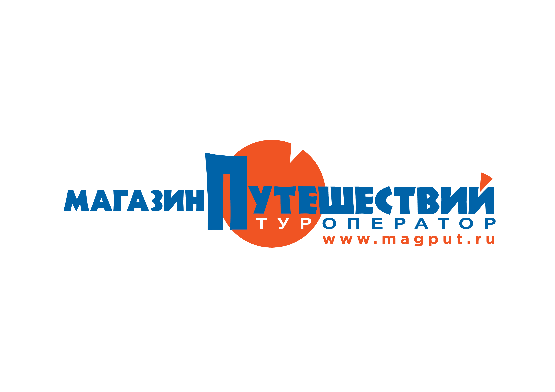 ЗАЯВКА НА УЧАСТИЕ В РЕКЛАМНОМ ТУРЕ (НАЗВАНИЕ ТУРА И ДАТЫ) (все поля обязательны к заполнению)Наименование организации:ИНН:Электронная почта:Фактический адрес: Тел: С правилами бронирования и участия в рекламно-информационном туре ознакомлен.______________________________________
(подпись и печать)«28» марта 2022 г.      Правила участия и поведения в РИТ (рекламно-информационных турах) туроператора «Магазин Путешествий»Участие в рекламных турах предусмотрено только для сотрудников турагентств, работающих с туроператором «Магазин Путешествий». В случае выявления ложных сведений об участнике тура Магазин Путешествий оставляет за собой право отказать в участие или аннулировать уже оплаченный тур.

Для участия в рекламно-информационном туре необходимо:

1. Иметь зарегистрированный личный кабинет
2. Наличие забронированных и оплаченных заявок в 2023-24 г.
3. Отсутствие задолженностей по заявкам
4. Прислать заявку на участие в рекламном туре, с приложенным сканом визитки на почту infotour@magput. 
5. После подтверждения участия бронируете место в рекламном туре через личный кабинет.

К рассмотрению принимаются заявки, оформленные строго по форме, на фирменном бланке компании за подписью и печатью, с приложенным сканом визитки. Заявку на участие необходимо отправить на почту infotour@magput.ru.

ВАЖНО!

1. Участие второго сотрудника согласуется в индивидуальном порядке
2. Рассматривается участие продающих менеджеров, которым необходимо изучить направление для работы с туристами. Родственники, друзья рассматриваются в исключительных случаях.
3. Приоритет подтверждения имеют турагентства, которые имеют стабильные объемы продаж нашего турпродукта.
4. Оплату необходимо произвести строго в соответствии с условиями и сроками, прописанными в заявке.
5. По результатам рекламного тура туроператор Магазин Путешествий ожидает от партнеров реализацию и продвижение нашего турпродукта. 


                                                            Регламент поведения в РИТ
                                   Требования к участникам информационного тура:Запрет на распитие спиртных напитков и курения в салоне автобуса.Запрещено перебивать гида и мешать его работеОбязательное соблюдение программы тура Запрещается выносить любое имущество отелей, ресторанов, музеев и других точек посещенияЗапрещено распитие спиртных напитков и курение во время экскурсии или во время инспекции объекта размещенияНедопустимо поведение, мешающее другим участникам рекламного тура как во время экскурсионной программы, так и в свободное времяПри наличии аллергии или иных заболеваний необходимо иметь с собой соответствующие медикаментыЗапрещено публичное недовольство программой и негативное обсуждение программы, просматриваемых объектов и других точек маршрута
При несоблюдении требований, Магазин Путешествий оставляет за собой право:Понизить комиссию агентства до уровня стартовойИсключить участника без возмещения стоимости РИТЗаблокировать доступ в личный кабинет


С правилами участия и регламентом поведения в РИТ (рекламно-информационном туре) ознакомлен

Компания: ________________________________       ______________________________________
Участник тура: _____________________________                                                        (подпись и печать)
Телефон (сотрудника)Электронная почта (сотрудника)ФИО (сотрудника)Дата рожденияПаспорт (серия и номер)ГражданствоДолжностьКак узнали про рекламный тур